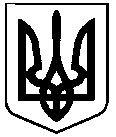 СВАТІВСЬКА МІСЬКА РАДАСЬОМОГО СКЛИКАННЯТРЕНАДЦЯТА СЕСІЯРІШЕННЯВід 22 червня 2017 р.                                    м. Сватове                                                  № ____«Про внесення змін до рішення 12 сесії Сватівської міської ради 7 скликання від 29.03.2017 р. в частині надання дозволу гр. Решетило О.В. на підготовку технічної документації  із землеустрою щодо встановлення меж земельної ділянки в натурі на місцевості»Розглянувши заяву гр. Решетило Олени Володимирівни, яка мешкає за адресою: Луганська область, м. Сватове, вул. Лісова, 20, про внесення змін в частину рішення 12 сесії Сватівської міської ради 7 скликання від 29.03.2017 р. про надання  гр. Решетило О.В. дозволу на підготовку технічної документації із землеустрою щодо встановлення меж земельної ділянки в натурі (на місцевості) для ведення особистого селянського господарства за адресою: Луганська область, м. Сватове, вул. Лісова, 20, у зв’язку з тим, що в процесі виготовлення ПП «Українські геодезичні системи» технічної документації із землеустрою, площа земельної ділянки за результатами геодезичних робіт збільшилася на 0,1780 га, та Акту встановлення та узгодження меж земельних ділянок в натурі, керуючись ст. ст. 12, 122 Земельного кодексу України, ст. 26 Закону України „Про місцеве самоврядування в Україні”Сватівська  міська радаВИРІШИЛА :1.Внести зміни в частину рішення 12 сесії Сватівської міської ради 7 скликання від 29.03.2017 р. про надання гр. Решетило О.В. дозволу на підготовку технічної документації із землеустрою щодо встановлення меж земельної ділянки в натурі (на місцевості), для ведення особистого селянського господарства за адресою: Луганська область, м. Сватове, вул. Лісова, 20, та  викласти даний пункт в наступній редакції:2. Надати дозвіл на підготовку технічної документації із землеустрою щодо встановлення меж земельної ділянки в натурі (на місцевості):   - гр. Решетило Олені Володимирівні, яка мешкає за адресою: Луганська область, м. Сватове, вул. Лісова, 20, земельну ділянку площею - 0,1000 га для будівництва і обслуговування житлового будинку, господарських будівель і споруд (присадибна ділянка), та для ведення особистого селянського господарства площею – 0,2300 га. за адресою: Луганська область, м. Сватове, вул. Лісова, 20.3. Контроль за виконанням даного рішення покласти  на постійну депутатську комісію з   питань будівництва, благоустрою, комунального обслуговування, земельних відносин та екології.  4. Дане рішення вступає в силу з моменту його прийняття.Сватівський міський голова                                                                                Є.В.Рибалко